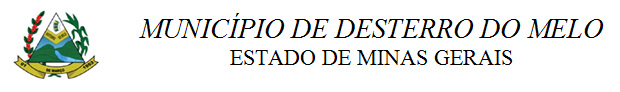 ATA DE APURAÇÃO DE VALORES PARA XXX EXPOSIÇÃO AGROPECUÁRIA E TORNEIO LEITEIRO DO MUNICÍPIO DE DESTERRO DO MELO/MGAos dezenove dias do mês de julho de dois mil e vinte e dois, às 14hs45min, no Centro Administrativo Prefeito João Benedito Amaral, situado na Avenida Silvério Augusto de Melo, nº 158, Bairro Fábrica, Desterro do Melo, Minas Gerais, CEP: 36.210-000, no Setor de Compras e Licitações, reuniu-se o Leiloeiro, Flávio da Silva Coelho e Equipe de Apoio, composta por Luciléia Nunes Martins, Natália Magri Bertolin e Simone Simplício Coelho, conforme portaria 4.889/2022, em atendimento às disposições contidas na Lei Federal 8.666/93, procederam a realização de reunião para avaliação dos valores máximos a serem cobrados concernentes às refeições servidas no lote Barracas de Alvenaria nº 01 e 02 – ITEM ÚNICO (do ANEXO II), com tamanhos de 9,0m x 5,0m; e para os valores máximos a serem cobrados para os veículos na área de estacionamento na XXX Exposição Agropecuária e Torneio Leiteiro do Município. Inicialmente, o leiloeiro e comissão ponderaram que, dada a tradição existente no Município de fornecimento de refeições para os produtores, expositores e servidores que estejam à disposição da Administração, neste ano, esse serviço será de responsabilidade do arrematante do Lote 01 - Barracas de Alvenaria nº 01 e 02 – ITEM ÚNICO (do ANEXO II), com tamanhos de 9,0m x 5,0m, assumindo a Administração o pagamento das refeições, conforme a consumação, comprovada com a entrega dos tickets. Para isso, tornou-se necessária a realização de orçamentos, de modo a verificar a média de valores com possíveis fornecedores para o serviço, chegando-se ao valor médio de R$16,50(dezesseis reais e cinquenta centavos) por refeição, conforme orçamentos anexos a esta ata. Com relação aos valores máximos a serem cobrados para o estacionamento dos veículos, não havendo como realizar orçamentos nesse sentido, ausentes prestadores deste serviço no Município; foram levados em consideração paradigmas de anos anteriores, apesar do longo período de paralização de eventos dessa natureza, provocada pela Pandemia de Covid-19, além de valores praticados nas festas realizadas na região, chegando-se aos seguintes valores: para motos – no máximo R$ 15,00, para veículos de até 08 lugares – no máximo R$ 25,00, e para veículos acima de 08 lugares – no máximo R$ 50,00. Nada mais havendo a tratar a Comissão encerrou a reunião às 15h30min, restando a Ata assinada pelo Leiloeiro e Equipe de apoio. Desterro do Melo, 19 de julho de 2022.Luciléia Nunes MartinsMembro da Equipe de ApoioNatália Magri Bertolin				Simone Simplício CoelhoMembro da Equipe de Apoio 		      		 Membro da Equipe de ApoioFlávio da Silva CoelhoLeiloeiro